COLEGIO EMILIA RIQUELMEGUIA DE APRENDIZAJE EN CASA ACTIVIDAD VIRTUAL SEMANA DEL 03 AL 07 DE AGOSTOCOLEGIO EMILIA RIQUELMEGUIA DE APRENDIZAJE EN CASA ACTIVIDAD VIRTUAL SEMANA DEL 03 AL 07 DE AGOSTOCOLEGIO EMILIA RIQUELMEGUIA DE APRENDIZAJE EN CASA ACTIVIDAD VIRTUAL SEMANA DEL 03 AL 07 DE AGOSTO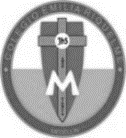 Asignatura: Ética y valoresGrado:   4°Docente: Estefanía LondoñoDocente: Estefanía LondoñoMartes, 04 de agosto del 2020   Agenda virtual: Control de la ira.(Clase virtual: 12:00m por ZOOM)                           Actividad en clase. CONTROL DE LA IRADurante la clase observaremos el siguiente video: https://youtu.be/Lddw6JiKmx8 donde nos muestra un episodio de ira y descontrol. 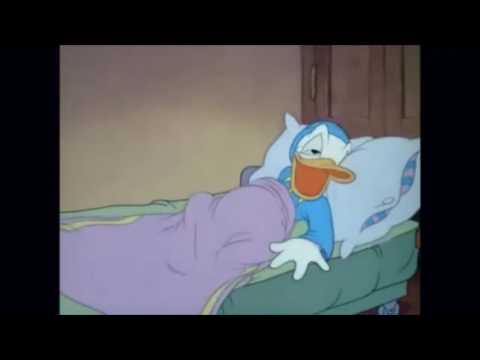 Al ver el video responde: ¿Por qué crees que el pato no es capaz de controlar su ira? ¿Qué le recomendarías tu para que se controle y pueda dormir tranquilo? Ahora conoceremos la técnica del semáforo para aprender a regular las emociones desagradables como la ira.Dibuja tu semáforo en el cuaderno y agrégale la información de cada color. Hablaremos en clase sobre cómo podemos aplicar el semáforo en nuestra vida diaria. OJO MIS AMORES NO ES IMPRIMIR Y PEGAR, LO DIBUJAREMOS EN CLASE. 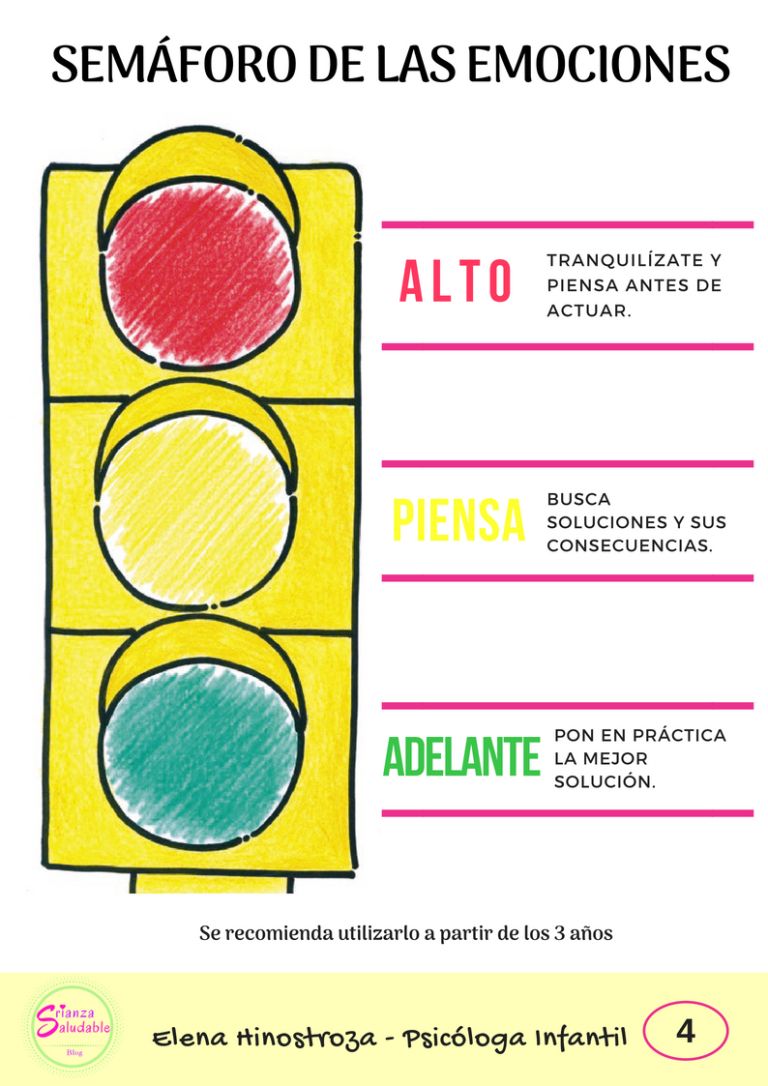 Martes, 04 de agosto del 2020   Agenda virtual: Control de la ira.(Clase virtual: 12:00m por ZOOM)                           Actividad en clase. CONTROL DE LA IRADurante la clase observaremos el siguiente video: https://youtu.be/Lddw6JiKmx8 donde nos muestra un episodio de ira y descontrol. Al ver el video responde: ¿Por qué crees que el pato no es capaz de controlar su ira? ¿Qué le recomendarías tu para que se controle y pueda dormir tranquilo? Ahora conoceremos la técnica del semáforo para aprender a regular las emociones desagradables como la ira.Dibuja tu semáforo en el cuaderno y agrégale la información de cada color. Hablaremos en clase sobre cómo podemos aplicar el semáforo en nuestra vida diaria. OJO MIS AMORES NO ES IMPRIMIR Y PEGAR, LO DIBUJAREMOS EN CLASE. Martes, 04 de agosto del 2020   Agenda virtual: Control de la ira.(Clase virtual: 12:00m por ZOOM)                           Actividad en clase. CONTROL DE LA IRADurante la clase observaremos el siguiente video: https://youtu.be/Lddw6JiKmx8 donde nos muestra un episodio de ira y descontrol. Al ver el video responde: ¿Por qué crees que el pato no es capaz de controlar su ira? ¿Qué le recomendarías tu para que se controle y pueda dormir tranquilo? Ahora conoceremos la técnica del semáforo para aprender a regular las emociones desagradables como la ira.Dibuja tu semáforo en el cuaderno y agrégale la información de cada color. Hablaremos en clase sobre cómo podemos aplicar el semáforo en nuestra vida diaria. OJO MIS AMORES NO ES IMPRIMIR Y PEGAR, LO DIBUJAREMOS EN CLASE. Martes, 04 de agosto del 2020   Agenda virtual: Control de la ira.(Clase virtual: 12:00m por ZOOM)                           Actividad en clase. CONTROL DE LA IRADurante la clase observaremos el siguiente video: https://youtu.be/Lddw6JiKmx8 donde nos muestra un episodio de ira y descontrol. Al ver el video responde: ¿Por qué crees que el pato no es capaz de controlar su ira? ¿Qué le recomendarías tu para que se controle y pueda dormir tranquilo? Ahora conoceremos la técnica del semáforo para aprender a regular las emociones desagradables como la ira.Dibuja tu semáforo en el cuaderno y agrégale la información de cada color. Hablaremos en clase sobre cómo podemos aplicar el semáforo en nuestra vida diaria. OJO MIS AMORES NO ES IMPRIMIR Y PEGAR, LO DIBUJAREMOS EN CLASE. 